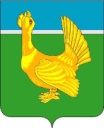                              ДУМА ВЕРХНЕКЕТСКОГО РАЙОНА                                                 РЕШЕНИЕ№ 44 от 25.09.2023						     р.п. Белый  Яр										     	     ул. Гагарина, 15, строен.1В соответствии со статьёй 7 Федерального закона от 06.10.2003 №131-ФЗ «Об общих принципах организации местного самоуправления в Российской Федерации», 140 Бюджетного Кодекса Российской Федерации,  Законом Томской области от 11.09.2007 № 188–ОЗ «О наделении органов местного самоуправления государственными полномочиями по обеспечению жилыми помещениями детей-сирот и детей, оставшихся без попечения родителей, лиц из их числа, а также по предоставлению социальной выплаты, удостоверяемой государственным жилищным сертификатом Томской области лицам, которые ранее относились к категории детей-сирот и детей, оставшихся без попечения родителей», постановлением Администрации Томской области от 04.03.2009 № 40а «Об утверждении Порядка расходования местными бюджетами субвенций из областного бюджета на осуществление государственных полномочий по обеспечению жилыми помещениями детей-сирот и детей, оставшихся без попечения родителей, а также лиц из их числа», пунктом 3 Порядка предоставления межбюджетных трансфертов из местного бюджета муниципального образования Верхнекетский район Томской области бюджетам городского, сельских поселений Верхнекетского района, утверждённым решением Думы Верхнекетского района от 26.12.2013 № 97, Дума Верхнекетского района решила:1. Утвердить прилагаемый Порядок предоставления из бюджета муниципального образования Верхнекетский район Томской области бюджетам городского, сельских поселений Верхнекетского района субвенций на осуществление государственных полномочий по обеспечению жилыми помещениями детей-сирот и детей, оставшихся без попечения родителей, лиц из их числа, а также по предоставлению социальной выплаты, удостоверяемой государственным жилищным сертификатом Томской области лицам, которые ранее относились к категории детей-сирот и детей, оставшихся без попечения родителей.2. Признать утратившим силу решение Думы Верхнекетского района от 25.02.2020 № 15 «Об утверждении Порядка предоставления из бюджета муниципального образования Верхнекетский район Томской области бюджетам городского, сельских поселений Верхнекетского района субвенций на предоставление жилых помещений детям-сиротам и детям, оставшимся без попечения родителей, лицам из их числа по договорам найма специализированных жилых помещений».3. Опубликовать настоящее решение в информационном вестнике Верхнекетского района «Территория», разместить решение на официальном сайте Администрации Верхнекетского района.4. Настоящее решение вступает в силу со дня его официального опубликования и распространяет своё действие на правоотношения, возникшие с 01 января 2023 года.          Приложение 1                                                                         к Порядку предоставления из бюджета муниципального образования Верхнекетский район Томской области бюджетам городского, сельских поселений Верхнекетского района субвенций на осуществление государственных полномочий по обеспечению жилыми помещениями детей-сирот и детей, оставшихся без попечения родителей, лиц из их числа, а также по предоставлению социальной выплаты, удостоверяемой государственным жилищным сертификатом Томской области лицам, которые ранее относились к категории детей-сирот и детей, оставшихся без попечения родителейОТЧЕТоб использовании субвенций на осуществление государственных полномочий по обеспечению жилыми помещениями детей-сирот и детей, оставшихся без попечения родителей, лиц из их числа, а также по предоставлению социальной выплаты, удостоверяемой государственным жилищным сертификатом Томской области лицам, которые ранее относились к категории детей-сирот и детей, оставшихся без попечения родителейна 1 _________________ 20__года______________________________________________________ (наименование муниципального образования) Приложение: копии документов:                        1)                        2)Глава_________________ поселения:                            ________________________________Исполнитель, тел.:Приложение №2к Порядку предоставления из бюджета муниципального образования Верхнекетский район Томской области бюджетам городского, сельских поселений Верхнекетского района субвенций на осуществление государственных полномочий по обеспечению жилыми помещениями детей-сирот и детей, оставшихся без попечения родителей, лиц из их числа, а также по предоставлению социальной выплаты, удостоверяемой государственным жилищным сертификатом Томской области лицам, которые ранее относились к категории детей-сирот и детей, оставшихся без попечения родителейОТЧЕТо расходовании субвенций на предоставление социальной выплаты, удостоверяемой государственным жилищнымсертификатом Томской области, лицам, которые ранее относились к категории детей-сироти детей, оставшихся без попечения родителей_____________________________________________________________ * (наименование муниципального образования)на 01 _______________ 20____ г. * - сведения представляются нарастающим итогомОб утверждении  Порядка предоставления из бюджета муниципального образования Верхнекетский район Томской области бюджетам городского, сельских поселений Верхнекетского района субвенций на осуществление государственных полномочий по обеспечению жилыми помещениями детей-сирот и детей, оставшихся без попечения родителей, лиц из их числа, а также по предоставлению социальной выплаты, удостоверяемой государственным жилищным сертификатом Томской области лицам, которые ранее относились к категории детей-сирот и детей, оставшихся без попечения родителейПредседатель Думы Верхнекетского района___________________Е.А. ПарамоноваИ. о. Главы Верхнекетскогорайона __________________Л.А. ДосужеваДума-1, УФ-1, поселения – 9, прокуратура-1, Территория-1, опека - 1Утвержден решением ДумыВерхнекетского района от 25 сентября 2023 № 44Порядокпредоставления из бюджета муниципального образования Верхнекетский район Томской области бюджетам городского, сельских поселений Верхнекетского района субвенций на осуществление государственных полномочий по обеспечению жилыми помещениями детей-сирот и детей, оставшихся без попечения родителей, лиц из их числа, а также по предоставлению социальной выплаты, удостоверяемой государственным жилищным сертификатом Томской области лицам, которые ранее относились к категории детей-сирот и детей, оставшихся без попечения родителейНастоящий Порядок предоставления из бюджета муниципального образования Верхнекетский район Томской области бюджетам городского, сельских поселений Верхнекетского района субвенций на осуществление государственных полномочий по обеспечению жилыми помещениями детей-сирот и детей, оставшихся без попечения родителей, лиц из их числа, а также по предоставлению социальной выплаты, удостоверяемой государственным жилищным сертификатом Томской области лицам, которые ранее относились к категории детей-сирот и детей, оставшихся без попечения родителей (далее – Порядок, Субвенции), определяет правила предоставления из бюджета муниципального образования Верхнекетский район Томской области бюджетам городского, сельских поселений Верхнекетского района (далее – бюджеты поселений, Поселения) Субвенций на осуществление следующих государственных полномочий:по обеспечению жилыми помещениями детей-сирот и детей, оставшихся без попечения родителей, лиц из числа детей-сирот и детей, оставшихся без попечения родителей, которые не являются нанимателями жилых помещений по договорам социального найма или членами семьи нанимателя жилого помещения по договору социального найма либо собственниками жилых помещений, а также детей-сирот и детей, оставшихся без попечения родителей, лиц из числа детей-сирот и детей, оставшихся без попечения родителей, которые являются нанимателями жилых помещений по договорам социального найма или членами семьи нанимателя жилого помещения по договору социального найма либо собственниками жилых помещений, в случае, если их проживание в ранее занимаемых жилых помещениях признается невозможным, посредством предоставления благоустроенного жилого помещения специализированного жилищного фонда по договорам найма специализированных жилых помещений (далее - государственные полномочия по обеспечению жилыми помещениями);по предоставлению социальной выплаты, удостоверяемой государственным жилищным сертификатом Томской области (далее - жилищный сертификат) лицам, которые ранее относились к категории детей-сирот и детей, оставшихся без попечения родителей, которые не являются нанимателями жилых помещений по договорам социального найма или членами семьи нанимателя жилого помещения по договору социального найма либо собственниками жилых помещений, а также к категории детей-сирот и детей, оставшихся без попечения родителей, которые являются нанимателями жилых помещений по договорам социального найма или членами семьи нанимателя жилого помещения по договору социального найма либо собственниками жилых помещений, в случае, если их проживание в ранее занимаемых жилых помещениях признается невозможным (далее - государственные полномочия по предоставлению социальной выплаты).2. Субвенции предоставляются бюджетам поселений в соответствии с Законом Томской области от 11 сентября 2007 года № 188-ОЗ "О наделении органов местного самоуправления государственными полномочиями по обеспечению жилыми помещениями детей-сирот и детей, оставшихся без попечения родителей, лиц из их числа, а также по предоставлению социальной выплаты, удостоверяемой государственным жилищным сертификатом Томской области лицам, которые ранее относились к категории детей-сирот и детей, оставшихся без попечения родителей" (далее – Закон № 188-ОЗ от 11.09.2007), в целях финансового обеспечения расходных обязательств муниципальных образований, возникающих при выполнении государственных полномочий по обеспечению жилыми помещениями и государственных полномочий по предоставлению социальной выплаты.3. Общий объем Субвенций, подлежащий предоставлению в соответствии с настоящим Порядком, устанавливается решением Думы Верхнекетского района о местном бюджете муниципального образования Верхнекетский район Томской области на очередной финансовый год и плановый период на цели, предусмотренные пунктом 2 настоящего Порядка за счет Субвенций из областного бюджета.4. Субвенции перечисляются Поселениям в соответствии со сводной бюджетной росписью и утвержденным кассовым планом местного бюджета муниципального образования Верхнекетский район Томской области.5. Предоставление Субвенций осуществляется на основании постановления Администрации Верхнекетского района о предоставлении Субвенций.6. Обеспечение жилыми помещениями детей-сирот и детей, оставшихся без попечения родителей, а также лиц из их числа, которые не являются нанимателями жилых помещений по договорам социального найма или членами семьи нанимателя жилого помещения по договору социального найма либо собственниками жилых помещений, а также детей-сирот и детей, оставшихся без попечения родителей, лиц из числа детей-сирот и детей, оставшихся без попечения родителей, которые являются нанимателями жилых помещений по договорам социального найма или членами семьи нанимателя жилого помещения по договору социального найма либо собственниками жилых помещений, в случае, если их проживание в ранее занимаемых жилых помещениях признается невозможным, производится в соответствии с Порядком расходования местными бюджетами субвенций из областного бюджета на осуществление государственных полномочий по обеспечению жилыми помещениями детей-сирот и детей, оставшихся без попечения родителей, а также лиц из их числа, утвержденным постановлением Администрации Томской области от 04.03.2009 № 40а (далее - постановление от 04.03.2009 № 40а).7. Условием предоставления Субвенций является:1) централизация закупок по обеспечению жилого помещения на основании договоров, указанных в абзацах втором и третьем пункта 4 Порядка расходования местными бюджетами субвенций из областного бюджета на осуществление государственных полномочий по обеспечению жилыми помещениями детей-сирот и детей, оставшихся без попечения родителей, а также лиц из их числа, утвержденного постановлением от 04.03.2009 № 40а, в соответствии с Федеральным законом от 5 апреля 2013 года № 44-ФЗ «О контрактной системе в сфере закупок товаров, работ, услуг для обеспечения государственных и муниципальных нужд»;2) принятие Поселениями муниципальных правовых актов, устанавливающих расходные обязательства муниципального образования по осуществлению органами местного самоуправления государственных полномочий по обеспечению жилыми помещениями и предоставлению социальной выплаты, переданных настоящим Законом.8. Условиями расходования Субвенций являются:1) целевое использование Субвенций;2) своевременное предоставление отчетов по форме, согласно приложениям 1 и 2 к настоящему Порядку с приложением копий документов, подтверждающих целевое использование Субвенций, ежемесячно не позднее 1 числа месяца, следующего за месяцем, в котором была получена Субвенция.3) соблюдение Поселениями требований настоящего Порядка.4) согласие Поселений на осуществление Управлением образования Администрации Верхнекетского района и должностным лицом Управления финансов Администрации Верхнекетского района, осуществляющим внутренний муниципальный финансовый контроль, проверок соблюдения условий, целей и порядка предоставления Субвенций.9. В случае неиспользования или нецелевого использования Субвенций, данные средства подлежат возврату в бюджет муниципального образования Верхнекетский район Томской области в установленном бюджетным законодательством порядке.10. Контроль за целевым использованием субвенции осуществляет Управление образования Администрации Верхнекетского района и Управление финансов Администрации Верхнекетского района в пределах компетенции.№ппПостановление Администрации Верхнекетского района (дата, номер)Сумма выделенных средств по постановлению Администрации Верхнекетского района, руб.Сумма выделенных средств по постановлению Администрации Верхнекетского района, руб.Сумма выделенных средств по постановлению Администрации Верхнекетского района, руб.Сумма выделенных средств по постановлению Администрации Верхнекетского района, руб.Исполнено, руб.Исполнено, руб.Исполнено, руб.Исполнено, руб.Дата, № платежного порученияСумма возврата неиспользованных средств (руб.)Причинанеисполнения№ппПостановление Администрации Верхнекетского района (дата, номер)ВСЕГОза счет средств федерального бюджетаза счет средств областного бюджета (софинансирование)за счет средств областного бюджетаВСЕГОза счет средств федерального бюджетаза счет средств областного бюджета (софинансирование)за счет средств областного бюджетаДата, № платежного порученияСумма возврата неиспользованных средств (руб.)Причинанеисполнения12345678910111213№ Фамилия, имя,отчество (при наличии) получателя, датарожденияРеквизиты судебного решения (номер, дата вступления в законную силу)Реквизитымирового соглашения о замене установленного судебнымрешениемобязательства о предоставлении благоустроенного жилогопомещения на обязательство о предоставлении социальной выплаты,удостоверенной жилищным сертификатомДата выдачи государственного жилищного сертификатаРасчетный размер средств на социальнуювыплату, удостоверяемой государственнымжилищным сертификатом, рублейНорматив средней рыночной стоимостиодного квадратного метра общей площади жилья, применяемый при расчете размера средств на социальную выплату, рублей/реквизиты нормативногоправового актаДата перечисления средств по государственному жилищному сертификатуРазмер средств, перечисленный на социальную выплату, удостоверяемой государственным жилищным сертификатом,рублейРеквизиты договора купли-продажи жилого помещения, прошедшего государственную регистрациюДата выписки из Единого государственного реестра недвижимости об основных характеристиках и зарегистрированных правах на объект недвижимостиОбщая стоимость приобретенного жилого помещения, рублейМесто нахождения приобретенного жилого помещения (адрес)Площадь приобретенного жилого помещения (кв.м.)Наименование муниципального образования, в Списке которого ранее состоял получатель на обеспечение жилым помещением123456789101112131415ИТОГОГлава муниципального образования______________________________________  
(подпись)    ___________________________________________(фамилия, имя, отчество (при наличии)Главный бухгалтер______________________________________
(подпись)    ___________________________________________(фамилия, имя, отчество (при наличии)Ответственный специалист-финансист______________________________________
(подпись)   ____________________________________________(фамилия, имя, отчество (при наличии)Ведущий специалист по опеке и попечительству______________________________________
(подпись)   ____________________________________________(фамилия, имя, отчество (при наличии)